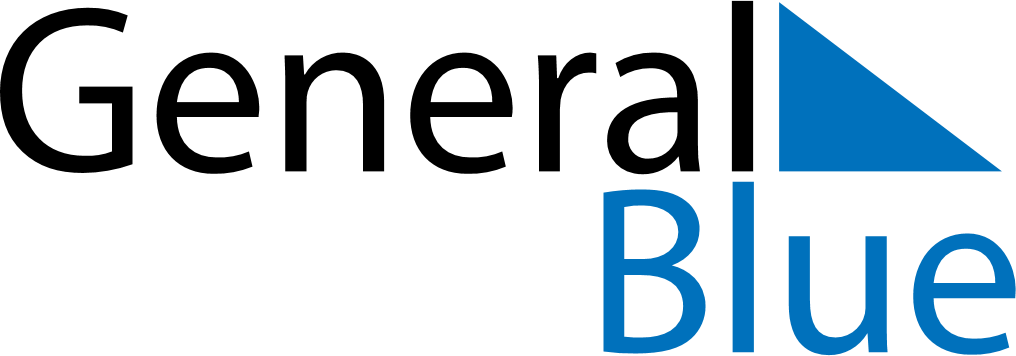 October 2020October 2020October 2020October 2020San MarinoSan MarinoSan MarinoSundayMondayTuesdayWednesdayThursdayFridayFridaySaturday1223Cerimonia di investitura dei Capitani Reggenti456789910111213141516161718192021222323242526272829303031